проект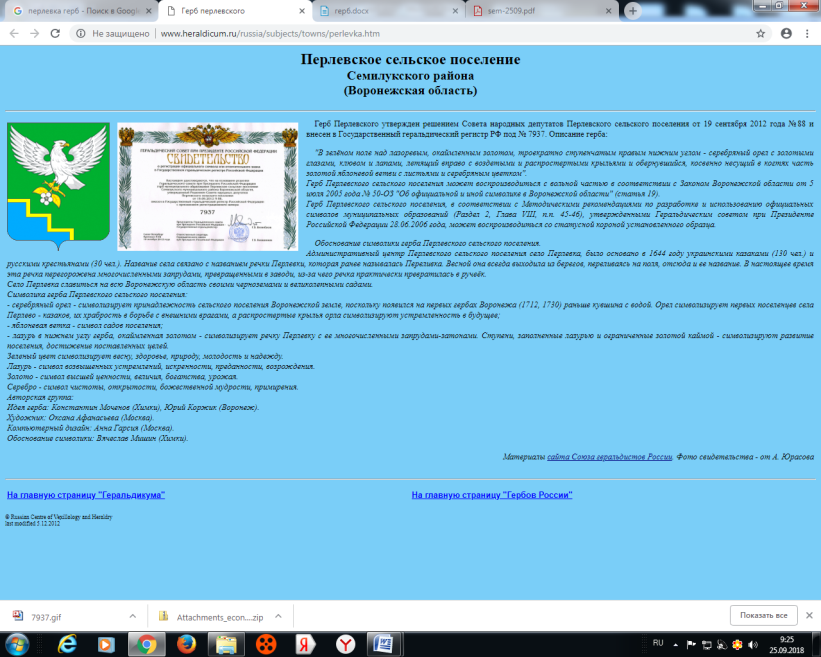 АДМИНИСТРАЦИЯПЕРЛЁВСКОГО СЕЛЬСКОГО ПОСЕЛЕНИЯСЕМИЛУКСКОГО МУНИЦИПАЛЬНОГО РАЙОНАВОРОНЕЖСКОЙ ОБЛАСТИ396921 Воронежская область, Семилукский район, с. Перлёвка, улица Центральная, 54 тел. (47372) 76-1-68ПОСТАНОВЛЕНИЕот __________ года № ___с. ПерлёвкаО внесении изменений и дополнений в постановление администрации Перлёвского сельского поселения от 17.11.2023г. № 71 «Об утверждении административного регламента предоставления муниципальной услуги «Предоставление земельного участка, находящегося в муниципальной собственности, на торгах» на территории Перлёвского сельского поселения Семилукского муниципального района Воронежской области»В соответствии с Федеральными законами от 06.10.2003 № 131-ФЗ «Об общих принципах организации местного самоуправления в Российской Федерации», от 27.07.2010 № 210-ФЗ «Об организации предоставления государственных и муниципальных услуг», от 25.12.2023 № 627-ФЗ «О внесении изменений в Градостроительный кодекс Российской Федерации и отдельные законодательные акты Российской Федерации», Уставом Перлёвского сельского поселения Семилукского муниципального района Воронежской области администрация Перлёвского сельского поселения Семилукского муниципального района Воронежской областиПОСТАНОВЛЯЕТ:1. Внести следующие изменения и дополнения в постановление администрации Перлёвского сельского поселения от 17.11.2024г. № 71 «Об утверждении административного регламента предоставления муниципальной услуги «Предоставление земельного участка, находящегося в муниципальной собственности, на торгах» на территории Перлёвского сельского поселения Семилукского муниципального района Воронежской области»:1.1. подпункт 14 подпункта 12.2 пункта 12 приложения к постановлению изложить в следующей редакции:«14) земельный участок расположен в границах территории, в отношении которой заключен договор о ее комплексном развитии или принято решение о комплексном развитии территории, реализация которого обеспечивается в соответствии с Градостроительным кодексом Российской Федерации юридическим лицом, определенным Российской Федерацией или Воронежской областью;»; 1.2. подпункт 16 подпункта 12.2 пункта 12 приложения к постановлению изложить в следующей редакции:«16) земельный участок предназначен для размещения здания или сооружения в соответствии с государственной программой Российской Федерации, государственной программой Воронежской области и (или) региональной инвестиционной программой;»;1.3. Абзац третий подпункта 21.1.1 подпункта 21.1 пункта 21 приложения к постановлению изложить в следующей редакции:«В 2024 году проверка Администрацией наличия или отсутствия оснований для отказа в утверждении схемы расположения земельного участка, оснований для отказа в проведении аукциона, предусмотренные пунктом 16 статьи 11.10 Земельного Кодекса РФ, подпунктами 5 - 9, 13 - 19 пункта 8 статьи 39.11 Земельного Кодекса РФ, принятие и направление заявителю решения о ее утверждении с приложением этой схемы или решения об отказе в ее утверждении при наличии хотя бы одного из указанных оснований, осуществляется в срок не более 14 календарных дней.». 1.4. Дополнить пункт 21.1 подпунктом 21.1.9 приложения к постановлению следующего содержания:«21.1.9. Особенности предоставления земельных участков, находящихся в муниципальной собственности, гражданам для индивидуального жилищного строительства, ведения личного подсобного хозяйства в границах населенного пункта, садоводства для собственных нужд, гражданам и крестьянским (фермерским) хозяйствам для осуществления крестьянским (фермерским) хозяйством его деятельности устанавливаются в соответствии со статьей 39.18 Земельного кодекса РФ. 21.1.9.1. В случае поступления заявления гражданина о предварительном согласовании предоставления земельного участка или о предоставлении земельного участка для индивидуального жилищного строительства, ведения личного подсобного хозяйства в границах населенного пункта, садоводства для собственных нужд, заявления гражданина или крестьянского (фермерского) хозяйства о предварительном согласовании предоставления земельного участка или о предоставлении земельного участка для осуществления крестьянским (фермерским) хозяйством его деятельности Администрация в срок, не превышающий двадцати дней (в 2024 году – 14 дней) с даты поступления любого из этих заявлений, совершает одно из следующих действий:1) обеспечивает опубликование извещения о предоставлении земельного участка для указанных целей в порядке, установленном уставом для официального опубликования (обнародования) муниципальных правовых актов, по месту нахождения земельного участка и размещает извещение на официальном сайте, а также на официальном сайте Администрации в информационно-телекоммуникационной сети «Интернет»;2) принимает решение об отказе в предварительном согласовании предоставления земельного участка или об отказе в предоставлении земельного участка в соответствии с пунктом 8 статьи 39.15 или статьей 39.16 Земельного кодекса РФ.В извещении указываются сведения, определенные частью 2 статьи 39.18 Земельного кодекса РФ.21.1.9.2. В случае, если земельный участок предстоит образовать в соответствии со схемой расположения земельного участка и схема расположения земельного участка представлена в форме электронного документа, схема расположения земельного участка прилагается к извещению, размещенному на официальном сайте и на официальном сайте Администрации в информационно-телекоммуникационной сети «Интернет».21.1.9.3. Граждане, крестьянские (фермерские) хозяйства, которые заинтересованы в приобретении прав на испрашиваемый земельный участок, могут подавать заявления о намерении участвовать в аукционе.Если по истечении тридцати дней со дня опубликования извещения заявления иных граждан, крестьянских (фермерских) хозяйств о намерении участвовать в аукционе не поступили, Администрация в срок не позднее десяти дней совершает одно из следующих действий:1) осуществляет подготовку проекта договора купли-продажи или проекта договора аренды земельного участка в трех экземплярах, их подписание и направление заявителю при условии, что не требуется образование или уточнение границ испрашиваемого земельного участка;2) принимает решение о предварительном согласовании предоставления земельного участка в соответствии со статьей 39.15 Земельного кодекса РФ при условии, что испрашиваемый земельный участок предстоит образовать или его границы подлежат уточнению в соответствии с Федеральным законом «О государственной регистрации недвижимости», и направляет указанное решение заявителю. В случае, если схема расположения земельного участка, в соответствии с которой предстоит образовать земельный участок, подлежит согласованию в соответствии со статьей 3.5 Федерального закона от 25 октября 2001 года № 137-ФЗ «О введении в действие Земельного кодекса Российской Федерации», срок принятия указанного решения может быть продлен не более чем до тридцати пяти дней со дня поступления заявления о предварительном согласовании предоставления земельного участка. Об отсутствии заявлений иных граждан, крестьянских (фермерских) хозяйств, поступивших в течение тридцати дней, и о продлении срока принятия решения о предварительном согласовании предоставления земельного участка Администрация уведомляет заявителя.Решение о предварительном согласовании предоставления земельного участка является основанием для предоставления земельного участка без проведения торгов в порядке, установленном статьей 39.17 Земельного кодекса РФ.21.1.9.4. В случае поступления в течение тридцати дней со дня опубликования извещения заявлений иных граждан, крестьянских (фермерских) хозяйств о намерении участвовать в аукционе Администрация в недельный срок со дня поступления этих заявлений принимает решение:1) об отказе в предоставлении земельного участка без проведения аукциона лицу, обратившемуся с заявлением о предоставлении земельного участка, и о проведении аукциона по продаже земельного участка или аукциона на право заключения договора аренды земельного участка для целей, указанных в заявлении о предоставлении земельного участка;2) об отказе в предварительном согласовании предоставления земельного участка лицу, обратившемуся с заявлением о предварительном согласовании предоставления земельного участка. В этом случае Администрация обеспечивает образование испрашиваемого земельного участка или уточнение его границ и принимает решение о проведении аукциона по продаже земельного участка или аукциона на право заключения договора аренды земельного участка для целей, указанных в заявлении о предварительном согласовании предоставления земельного участка.». 2. Настоящее постановление вступает в силу с момента обнародования.3. Контроль за исполнением настоящего постановления оставляю за собой.Глава администрацииПерлёвского сельского поселения 	                                             Д. А. Проскуряков